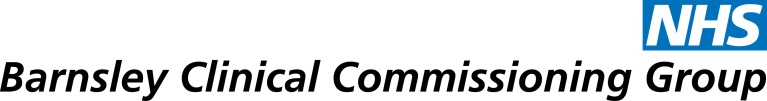 Putting Barnsley People First Putting Barnsley People First BUDGET MANAGEMENT POLICYDOCUMENT CONTROLBARNSLEY CLINICAL COMMISSIONING GROUPBUDGET MANAGEMENT POLICYCONTENTS										PAGEIntroduction									5Purpose										5Scope										5Roles and Responsibilities							5The CCG Governing Body will be responsible for			5The Audit Committee will be responsible for				6The Finance and Performance committee will be responsible for	6The Chief Officer will be responsible for					7The Chief Finance Officer will be responsible for			7The Budget Manager will be responsible for				7The CCG finance team will be responsible for				8Reporting Framework								8Interaction with Other Policies and Procedures				9Monitoring and Review								9BUDGET MANAGEMENT POLICYIntroductionThe CCG will produce and publish an annual commissioning plan that explains how it proposes to discharge its financial duties.  This will be supported by comprehensive medium term financial plans and annual budgets.Budget management incorporates the setting, monitoring and identification of action plans in relation to variances.  The CCG’s Prime Financial Policies sets out the principles of budgetary control and management to be adopted by the CCG.This budget management policy forms part of the overall budgetary control framework within the CCG and complies with section 7 of the CCG’s Prime Financial Policies.  This document is intended to be read in conjunction with the CCG’s Prime Financial Policies.Purpose - the purpose of this policy is:To ensure that budgets are systematically managed and controlled throughout the organisation.To ensure there is a standardised approach to budget identification and monitoring throughout the organisation.To conform to best practice in terms of governance and control of budgets.To ensure that all staff are aware of their responsibilities in respect of budget management.To ensure all allocations and budgets are documented and approved in line with the CCG scheme of delegation.To ensure that all adverse variances against budget are investigated and corrective action plans put in place, if required.ScopeThis policy applies to all NHS Barnsley CCG staff, with particular reference to managers who are assigned budgetary responsibility within the organisation.Roles and ResponsibilitiesThe CCG Governing Body will be responsible for:Approval of the CCG’s commissioning and corporate (running cost) budgets to meet the CCG’s financial duties.Approval of changes to budgets where variation would have a significant impact on the overall approved levels of income and expenditure or the CCG’s ability to achieve its strategic aims.Approve arrangements for risk sharing and/or risk pooling with other organisations (e.g. pooled funds or pooled budget arrangements).Approval of the CCG’s detailed operational scheme of delegation.Recommending any changes to CCG Members on changes to the Constitution which includes the Prime Financial Policies.4.2	The Audit Committee will be responsible for:Recommending for approval all the CCG’s detailed financial policies, including this one.Reviewing schedules of losses and special payments (e.g. compensations) and making recommendations to the Governing Body.Ensuring there is a biennial review of the Standing Orders, Scheme of reservation and delegation and Prime Financial Policies and making recommendations to the Governing Body on required changes.The Finance and Performance committee will be responsible for:The Committee will review and have oversight of finance and performance in relation to the following areas:performance against national and agreed targets;‘in year’ financial position. Receiving a detailed report of the financial position and progress towards meeting the targets with the CCG plans;implementation of the QIPP schemes and receive updates on both the financial and activity performance of each scheme;achievement against CCG incentive schemes and receive reports of the actual and forecast performance to inform the success of incentive schemes;implementation of investments / transformation schemes and receive updates outlining financial, activity and delivery against key performance indicators for each scheme;Reviewing schedules of receivables/payables balances and especially, the detail of balances over £20,000 and which are over six months old.The committee will also;Receive and review departmental delivery plans for indicators or performance areas by exception.Challenge delivery and rectification plans produced to achieve targets or improve performance.Ensure resolution of key performance issues raised by accountable members of the Management Team.Identify and allocate resources where appropriate to improve performance.The Committee will fulfil the priorities of the Procurement Advisory GroupThe Committee will review the CCG’s Assurance Framework and Risk Register in accordance with the Integrated Risk Management Framework.Producing a monthly and an Annual report for the Governing Body.The Chief Officer will be responsible for:Preparing the CCGs operational scheme of delegation, which sets out those key operational decisions delegated to individual employees of the CCG.Ensuring that the CCG complies with certain of its statutory obligations, including its financial and accounting obligations.The Chief Finance Officer will be responsible for:Ensuring that any person (contractor or their employees) empowered by the CCG to commit expenditure or authorised to obtain income is made aware of this policy.Providing financial reports in the form required by the Governing BodyEnsuring money drawn down from NHS England is only as required.Devising and maintaining systems of budgetary control.Ensuring that an adequate system of monitoring financial performance is in place.Ensuring adequate training is delivered to budget holders and managers.Ensuring the CCG has an accounting system that creates both management and financial accounts.Preparing detailed financial policies that underpin the CCGs Prime Financial Policies.Ensuring that the CCG has in place a system for checking and reporting of all breaches of financial policies.The Budget Manager will be responsible for:Working with the CCG finance teams to create a comprehensive, deliverable and affordable annual budget which represents value for money.Checking and agreeing that the individual elements of income, pay, non-pay and total annual budget are correct.Confirming that the year to date position from periodic reporting is as expected and correct, including identifying accruals where expenditure has been committed and not yet invoiced, and explaining variances to the profiled budget.Informing the likely forecast expenditure position for the year-end.Identifying and delivering action plans in relation to forecast overspends against the approved budget.Ensuring that all invoices are checked, queried and paid on a timely basis and all debtor requests are raised on a timely basis.Identifying opportunities for savings, if required, to contribute to the delivery of the overall CCG position.Communicating changes that will affect the budget or forecast position so those changes can be incorporated into the overall forecast position for the CCG.Keeping within the constraints of their budget set for the financial year.Only committing expenditure in line with the CCG policies, procedures and scheme of delegation, and where an approved budget exists.Ensuring that any likely overspending or reduction of income, which cannot be met by virement, is not incurred without the prior consent of the Governing Body.Ensuring that the approved budget is not used in whole or in part for any purpose other than that specifically authorised.Ensuring that any budget transfers or virements are requested through their named finance support and the document is signed off by them.Observing and complying with the CCG’s budgetary scheme of delegation listing authorised budget signatories and financial limitsThe CCG finance team will be responsible for:Assisting the budget manager with budget setting and costing.Ensuring that regular reports are produced and distributed to the budget manager in line with the CCG internal and external reporting timetable.Training budget managers in the understanding and interpretation of the budget monitoring statements.Ensuring that the CCG financial rules, regulations and procedures are publicised and communicated throughout the organisation, and specifically to the budget managers.Reporting FrameworkAnnual budgets will be produced and presented to the CCG Governing Body for approval prior to the start of each financial year.The agreed financial summary and narrative will be presented to the CCG Governing Body meeting including year to date actual and forecast positions.Budget monitoring reports will be available to budget managers in line with the CCG financial reporting timetable, incorporating a variance analysis against the year to date and forecast budget.Interaction with Other Policies and ProceduresThis policy should be read in conjunction with the following documents:NHS Barnsley CCG Prime Financial Policies.Records Management Policy.Further support in the understanding and use of this policy can be obtained from the Barnsley CCG Finance Team Equality and Diversity Statement: The organisation is committed to ensuring that it treats its employees fairly, equitably and reasonably and that it does not discriminate against individuals or groups on the basis of their ethnic origin, physical or mental abilities, gender, age, religious beliefs or sexual orientation.Monitoring and ReviewMonitoring of compliance to this policy will be the responsibility of the Chief Finance Officer.The budget monitoring framework within the CCG will be subject to periodic audit scrutiny.The implementation and use of this policy will be monitored by the Audit Committee.BARNSLEY CLINICAL COMMISSIONING GROUPBUDGET MANAGEMENT POLICYVersion:V1.1Approved By:Governing BodyDate Approved:October 2019Name of originator / author:Adrian Bailey -  Head of Finance: Statutory Accounts and Financial ReportingName of responsible committee/ individual:Governing Body (Approval)Name of executive lead:Roxanna Naylor, Acting Chief Finance OfficerDate issued:October 2019Review Date:3 years from approval Last review Oct 2019Target Audience:Barnsley CCG staffVersionType of ChangeDateDescription of ChangeV1.0New policyV1.1AmendmentAugust 2017Insert compliance to Prime Financial Policies as per Audit Committee Recommendation (July ‘17 Meeting).V2.0AmendmentOctober 20194.3.2 Changed the value to £20,000 from £5,000